Договор № ________ об участии в долевом строительствег. Омск «__» _______ 20__ г.Общество с ограниченной ответственностью «Строй-Арт», именуемое в дальнейшем «Застройщик», в лице директора ___________________________________________________, действующего на основании Устава, местонахождение: г. Омск, ул. Маршала Жукова, д.25, оф.203, ИНН 5501096060, с одной стороны и_______________________________________________________, ___.___.______ г.р.,ФИО дата рождения____________________________________________________________________________,данные документа, удостоверяющего личность, кем и когда выдан____________________________________________________________________________,адрес регистрацииименуемый в дальнейшем «Участник», с другой стороны, при совместном упоминании «Стороны», руководствуясь Гражданским кодексом Российской Федерации, Федеральным законом от 30.12.2004 г. № 214-ФЗ «Об участии в долевом строительстве многоквартирных домов и иных объектов недвижимости и о внесении изменений в некоторые законодательные акты РФ» (далее по тексту договора — Закон №214-Ф3)‚ заключили настоящий Договор о нижеследующем:1. ОБЩИЕ ПОЛОЖЕНИЯ1.1. Застройщик осуществляет строительство жилого комплекса, площадь застройки – 11569,2 кв.м; площадь земельного участка – 51592,0 кв.м; 9-16 этажные жилые дома, строительный объем – 405805,62 куб.м.; вместимость: количество домов – 5 (22 секции): количество квартир – 1254 квартиры; количество очередей – 2, расположенного по адресу: Омская область, город Омск, Кировский административный округ, бульвар Архитекторов - улица Волгоградская (Бульвар Архитекторов дом № ___ (стр.) именуемого далее - Объект.1.2. Строительство осуществляется на земельном участке, категория земель: земли поселений - для размещения домов многоэтажной жилой застройки, кадастровый номер 55:36:130127:561, расположенный по адресу: Омская область, город Омск, Кировский административный округ в 1450 м. юго-восточнее относительно здания, имеющего почтовый адрес: ул. Волгоградская, д. 2 в КАО г. Омска, принадлежащем Застройщику на основании: - Договор аренды земельного участка № Д-Кр-31-6966 от 30 марта 2007 года, между Департаментом недвижимости администрации г. Омска и 3AО «Стройинвестомск», зарегистрированный Управлением Федеральной регистрационной службы по Омской области в ЕГРП за № 55-55-01/048/2007-695 от 26.04.2007 г.; - Соглашение от 18.11.2008 г. о передаче прав и обязанностей арендатора по договору аренды земельного участка № Д-Кр-31-6966 от 30 марта 2007 года, заключенного между ЗАО «Первая Ипотечная Компания - Регион» и ЗАО «ПИК - Западная Сибирь», зарегистрированное Управлением Федеральной регистрационной службы по Омской области в ЕГРП за N55-55- 01/202/2008-733 от 16.12.2008 г.; - Соглашение от 28.03.2012 г. к Договору аренды земельного участка № Д-Кр-31-6966 от 30 марта 2007 года, заключенного между Департаментом имущественных отношений Администрации города Омска и ЗАО «ПИК - Западная Сибирь», зарегистрированное Федеральной службой государственной регистрации, кадастра и картографии по Омской области в ЕГРП за №55-55- 01/076/2012-043 от 30.03.2012 г. - Соглашение о передаче прав и обязанностей по договору аренды земельного участка № Д-Кр-31- 6966 от 30 марта 2007 года от 30.06.2015 г., зарегистрированное Федеральной службой государственной регистрации, кадастра и картографии по Омской области в ЕГРП за №55-55/001- 55/101/016/2015—1889/2;- Соглашение о передаче прав и обязанностей по договору аренды земельного участка № Д-Кр-31- 6966 от 30 марта 2007 года от 14.03.2016 г., зарегистрированное Федеральной службой государственной регистрации, кадастра и картографии по Омской области в ЕГРП за №55-55/001- 55/101/001/2016—5925/4.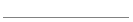 1.3 На осуществление строительства Объекта Застройщику выдано Департаментом архитектуры и градостроительства Администрации города Омска разрешение на строительство № 55-354. Срок действия разрешения продлено - до ХХ.ХХ.20ХХ г.1.4. Застройщик гарантирует, что проектная Декларация, включающая в себя информацию о застройщике и информацию о проекте строительства Объекта, размещена на сайте https://наш.дом.рф с последующими изменениями, в соответствии с требованиями действующего законодательства.2. ПРЕДМЕТ ДОГОВОРА2.1. Застройщик обязуется в предусмотренный настоящим Договором срок своими силами и (или) с привлечением других лиц построить Объект и после получения разрешения на ввод Объекта в эксплуатацию передать Участнику объект долевого строительства квартиру, с которым переходит неразрывно связанная с ним доля в общем имуществе, входящем в состав Объекта, а Участник обязуется уплатить цену Договора, указанную в пункте 3.1 настоящего Договора, и принять объект долевого строительства - квартиру и общее имущество, входящее в состав Объекта, по акту приема-передачи.2.2. После завершения строительства Объекта и получения разрешения на ввод его в эксплуатацию Застройщик обязуется передать Участнику объект долевого строительства — квартиру со следующими характеристиками:Местоположение Квартиры на плане этажа Объекта определяется в Приложении №1 к Договору.2.3. Предельный срок ввода в эксплуатацию многоэтажного жилого дома (Объекта), в состав которого входит объект долевого участия — квартира — «  » _______ 20__ года. Срок передачи Застройщиком квартиры Участнику — не позднее «    » _________ 20__ года.2.4. Обязательство по передаче Участнику долевого строительства объекта долевого строительства - квартиры может быть исполнено Застройщиком досрочно, в любой день по усмотрению Застройщика, но не ранее чем после получения в установленном порядке разрешения на ввод Объекта в эксплуатацию. В этом случае Участник долевого строительства не вправе уклоняться от досрочной приемки объекта долевого строительства - квартиры. При досрочной передаче объекта долевого строительства - квартиры Стороны руководствуются порядком и сроками, предусмотренными разделом 5 настоящего Договора.3. ЦЕНА ДОГОВОРА, СРОКИ И ПОРЯДОК ЕЕ УПЛАТЫ3.1. Стоимость Объекта долевого строительства составляет денежную сумму в размере ___________ (_________________________________________) рублей.3.2. Участник Долевого строительства в течение 30 (Тридцати) рабочих дней с момента государственной регистрации настоящего Договора оплачивает Застройщику, указанную в пункте 3.1 настоящего Договора сумму любым способом, не запрещенным действующим законодательством РФ.3.3. Стороны признают‚ что в связи с неизбежной строительной погрешностью и допустимыми правилами СНиП отклонениями фактического расположения стен и перегородок от их осевых линий по проекту, фактическая площадь квартиры Участника может отличаться от площади, указанной в настоящем Договоре. Уточнение фактической площади квартиры производится на основании технического плана квартиры.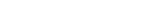 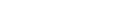 3.4. B случае отклонения фактической площади объекта долевого строительства от проектной,перерасчет стоимостиОбъекта долевого строительстване производится.3.5. Все расходы, связанные с необходимой регистрацией настоящего договора, оформлением права собственности, изготовление технической документации на объект долевого строительства не входят в стоимость настоящего договора, и оплачивается Участником долевого строительства самостоятельно.4. ГАРАНТИИ КАЧЕСТВА КВАРТИРЫ4.1. Застройщик не несет ответственности за недостатки (дефекты) Объекта долевого строительства - квартиры, обнаруженные в пределах гарантийного срока, если докажет, что они произошли вследствие нормального износа такого объекта долевого строительства или его частей нарушения требования технических регламентов‚ градостроительных регламентов, а также иных обязательных требований к процессу его эксплуатации либо вследствие ненадлежащего ремонта, проведенного самим Участником или привлеченными им третьими лицами.4.2. Гарантийный срок на Квартиру и общее имущество, входящее в состав Объекта, составляет пять лет со дня передачи Застройщиком Квартиры Участнику, за исключением технологического и инженерного оборудования, входящего в состав Объекта долевого строительства-квартиры.5. ПРАВА И ОБЯЗАННОСТИ СТОРОН 5.1. Застройщик обязуется:5.1.1. Построить Объект и передать объект долевого строительства - квартиру стехническими характеристиками на момент сдачи:1. Отделка квартиры:1.1. Отделка санузла:- пол в санузлах – стяжка по гидроизоляции;- стены – не штукатурятся;- потолок – без подготовки.1.2. Отделка основного помещения:- пол - без подготовки;- стены – не штукатурятся;- потолок – без подготовки;- входная дверь.2. Установка следующего оборудования:2.1. Счетчики учета: - электроэнергии; - горячего водоснабжения; - холодного водоснабжения. 5.2. Застройщик вправе:5.2.1. При уклонении Участника долевого строительства от принятия объекта долевого строительства - квартиры в предусмотренный частью 4 статьи 8 Закона № 214-ФЗ срок или при отказе Участника долевого строительства от принятия объекта долевого строительства (за исключением случая, указанного в части 5 статьи 8 Закона № 214-ФЗ) Застройщик по истечении двух месяцев со дня, предусмотренного Договором для передачи объекта долевого строительстваУчастнику долевого строительства, вправе составить односторонний акт или иной документ о передаче объекта Долевого строительства (за исключением случая досрочной передачи объекта долевого строительства, указанного в части 3 статьи 8 Закона № 214-ФЗ). При этом риск случайной гибели объекта долевого строительства признается перешедшим к Участнику долевого строительства со дня составления, предусмотренных настоящим пунктом одностороннего акта или иного Документа о передаче объекта долевого строительства. Указанные меры могут применяться только в случае‚ если Застройщик обладает сведениями о получении Участником долевого строительства сообщения в соответствии с частью 4 статьи 8 Закона № 214—ФЗ либо оператором связи заказное письмо возвращено с сообщением об отказе Участника долевого строительства от его получения или в связи с отсутствием Участника долевого строительства по указанному им почтовому адресу.5.2.2. При нарушении Участником п. 3.2., настоящего договора, расторгнуть договор в установленном законом порядке, а также взыскать штраф, предусмотренный Законом №214-ФЗ.5.3. Участник обязуется:5.3.1. Обратиться в Управление федеральной службы государственной службы, кадастра и картографии по Омской области с заявлением о государственной регистрации настоящего Договора и течение пяти рабочих дней с момента его подписания.5.3.2. Уплатить цену Договора в соответствии с пунктом 3.1 настоящего Договора. В случае нарушения установленного Договором срока внесения платежа Участник долевого строительства уплачивает Застройщику неустойку (пени) в размере одной трехсотой ставки рефинансирования Центрального банка Российской Федерации, действующей на день исполнения обязательства, от суммы просроченного платежа за каждый день просрочки.5.3.3. Принять Квартиру и общее имущество, входящее в состав Объекта, по акту приема- передачи в течение 7 (семи) рабочих дней после получения сообщения о завершении строительства Объекты и о готовности Квартиры и общего имущества, входящего в состав Объекта, к передаче. В случае обнаружения при осмотре Квартиры несоответствия условиям Договора Стороны составляют Акт о несоответствии, включающий перечень дефектов и/или недоделок и срок их устранения, указываемый Застройщиком. После устранения перечисленных в Акте и несоответствии дефектов и/или недоделок Участник обязан принять Объект Долевого строительства в течение 7 (Семи) рабочих дней со дня получения соответствующего уведомления.5.3.4. Компенсировать Застройщику расходы по содержанию и обслуживанию объекта долевого участия - квартиры, включающие в себя плату за коммунальные услуги, возникающие после подписания Сторонами акта приема-передачи и до момента заключения договора с управляющей организацией (товариществом собственников жилья). В случае неисполнения обязанностей по внесению соответствующих платежей, Участник долевого строительства несет ответственность в порядке‚ предусмотренном п. 6 ч. 2 ст. 153 Жилищного кодекса РФ.5.3.5. Пропорционально площади переданного по акту приема-передачи объекта долевого участия - квартиры компенсировать Застройщику возникающие после такой передачи и до момента заключения договора управления Объектом с управляющей организацией (товариществом собственников жилья) расходы по содержанию Объекта, включающие в себя расходы по содержанию общего имущества, в том числе внесению платежей за обеспечение такого имущества коммунальными услугами, осуществлению работ по управлению Объектом, содержанию общего имущества.5.3.6. Указанные в пунктах 5.3.4, 5.3.5 настоящего Договора расходы Застройщика компенсируются Участником в течение пяти рабочих дней с момента получения счета на оплату путем перечисления денежных средств на расчетный счет Застройщика.5.4. Отсутствие на момент передачи квартиры электроэнергии, тепла‚ воды, телефона, регулярного вывоза мусора не означает нарушение требований о качестве Объекта долевого участия - квартиры, в виду того, что в момент получения разрешения на ввод Объекта в эксплуатацию Объект подключён к сетям водоснабжения, электрификации, теплоснабжения, канализации, телефонизации, но при этом могут отсутствовать договоры на эксплуатацию по постоянной схеме снабжения, вода, электричество могут подаваться по временной схеме снабжения и с перебоями, поскольку соответствующие договоры постоянной эксплуатации, водоснабжения, теплоснабжения, энергоснабжения и т.п. заключаются поставщиками ресурсов с ТСЖ (либо индивидуально с собственниками Квартир) или с выбранной Управляющей компанией после получения разрешения на ввод Объекта в эксплуатацию и после передачи Объекта ТСЖ или Управляющей компании‚ что по объективным причинам и сложившимся правилам происходит после передачи квартир участникам долевого строительства. Кроме того, Застройщик не может нести ответственность за действия ТСЖ и за заключение (или не заключение) им Договоров о постоянном снабжении ресурсами, в виду того, что согласно статьям 136 и 139 ЖК РФ Застройщик не имеет права создавать ТСЖ, а сделать это могут только собственники (будущие собственники) Квартир Объекта. При этом Застройщик обязуется предоставить ТСЖ или Управляющей компании необходимые сведения и документы для заключения договоров на эксплуатацию Объекта и снабжение его всеми ресурсами по постоянной схеме снабжения.5.5. До сдачи Объекта в эксплуатацию и передачи Участнику долевого строительства Объекта долевого строительства - квартиры по акту приема-передачи, выполнение в квартире каких-либо работ Участником долевого строительства или привлеченными им лицами‚ возможно только с письменного согласия Застройщика.5.6. Участник вправе уступить свои права требования по Договору третьим лицам в порядке предусмотренном ст. 11 Закона N 214-ФЗ и Гражданским кодексом Российской Федерации. Участник обязуется представить Застройщику доказательства перехода прав требования путем направления уведомления о заключении договора уступки прав требования не позднее 10 календарных дней с момента подписания названного договора с указанием контактных данных лица, которому переданы права, требования, в том числе почтового адреса и телефона, с приложением копии заключенного договора уступки прав требования. Дополнительные расходы, связанные с уступкой прав и (или) обязанностей по Договору Участником третьим лицам, возлагаются на Участника.5.7. Обязательства Застройщика считаются исполненными с момента подписания Сторонами передаточного акта или иного документа о передаче Объекта долевого строительства.5.8. Обязательства Участника долевого строительства считаются исполненными с момента уплаты в полном объеме денежных средств в соответствии с Договором и подписания Сторонами передаточного акта или иного документа о передаче Объекта долевого строительства.6. СРОК ДЕЙСТВИЯ ДОГОВОРА, ПОРЯДОК ИЗМЕНЕНИЯ, РАСТОРЖЕНИЕ ДОГОВОРА6.1. Договор заключается в письменной форме, подлежит государственной регистрации и считается заключенным (вступившим в силу) с момента такой регистрации. Договор, все изменения (дополнения) к нему, в том числе уступка прав требований по Договору подлежат государственной регистрации в органах, осуществляющих государственную регистрацию прав на недвижимое имущество и сделок с ним в порядке, предусмотренном действующим федеральным законодательством. Договор действует до полного исполнения Сторонами обязательств обусловленных настоящим Договором.6.2. Договор может быть изменен или расторгнут по соглашению Сторон или в порядке, предусмотренном действующим законодательством.6.3. Участник вправе в одностороннем порядке отказаться от исполнения Договора в случаях, установленных Законом №214-ФЗ.6.4. Застройщик вправе в одностороннем порядке отказаться от исполнения Договора в порядке, предусмотренном Законом №214-ФЗ.6.5. В случае одностороннего отказа одной из Сторон Договор считается прекратившим свое действие со дня направления другой стороне уведомления с мотивированным обоснованием причин отказа, которое подлежит направлению по почте заказным письмом с описью вложения.6.6. В случаях, предусмотренных в п. 6.3 - 6.4 Договора‚ возврат денежных средств Участнику в связи с прекращением действия Договора, а также уплата процентов за пользование денежными средствами осуществляются в порядке и на условиях, предусмотренных Законом №214-ФЗ.7. ОБЕСПЕЧЕНИЕ ИСПОЛНЕНИЯ ОБЯЗАТЕЛЬСТВ ПО ДОГОВОРУ7.1. В целях обеспечения гарантий защиты имущественных интересов Участника, помимо принятия предусмотренных законодательством и настоящим Договором обеспечительных мер, Застройщик осуществляет в определенные законодательством порядке и сроки установленные Федеральным законом № 214-ФЗ от 30.12.2004 «Об участии в долевом строительстве многоквартирных домов и иных объектов недвижимости и о внесении изменений в некоторые законодательные акты Российской Федерации и Федеральным законом № 218-ФЗ от 29.07.2017 «О публично-правовой компании по защите прав граждан - участников долевого строительства при несостоятельности (банкротстве) застройщиков и о внесении изменений в отдельные законодательные акты Российской Федерации» обязательные отчисления (взносы) застройщика в компенсационный фонд публично-правовой компании.7.2. В обеспечение исполнения обязательств Застройщика (залогодателя) по настоящему договору с момента государственной регистрации настоящего договора у Участника (залогодержателя) считаются находящимися в залоге предоставленные для строительства (создания) Объекта:- права на земельный участок, которыми пользуется и владеет Застройщик на период строительства Объекта;- объект незавершенного строительства‚ строящийся (создаваемый) на этих земельных участках многоэтажный жилой дом;- жилые и нежилые помещения, входящие в состав многоэтажного дома, строительство (создание) которого осуществляется с привлечением денежных средств Участника.Залогом имущества обеспечивается исполнение следующих обязательств Застройщика:- возврат денежных средств‚ внесенных Участником, в случаях, предусмотренных настоящим договором и законом;- уплата Участником денежных средств, причитающихся ему в возмещение убытков и (или) в качество неустойки (штрафа, пеней) вследствие неисполнения, просрочки исполнения или иного ненадлежащего исполнения обязательства по передаче Участнику Объекта долевого строительства, иных денежных средств, причитающихся ему в соответствии с настоящим договором и федеральными законами.8. ПРОЧИЕ УСЛОВИЯ8.1. Участник долевого строительства уведомлен, что площадь балконов (лоджий) согласно ст. 15 ЖК РФ не включается в общую площадь квартиры.8.2. Участник дает свое согласие на любой последующий залог, в том числе в обеспечение исполнения обязательств Застройщика перед другими лицами по договорам участия в долевом строительстве, которые будут заключаться Застройщиком при строительстве других объектов недвижимости на земельном участке, указанном в разделе 1 Договора.8.3. Споры и разногласия, возникающие между Сторонами Договора, в том числе в связи с его заключением, исполнением, изменением, расторжением или недействительностью, разрешаются в порядке, предусмотренном действующим законодательством.Все споры, вытекающие из действия данного Договора, подлежат рассмотрению в суде по месту нахождения Застройщика.8.4. Все приложения к Договору являются его неотъемлемой частью. Все изменения и дополнения к настоящему Договору заключаются в письменной форме и подлежат государственной регистрации в Управлении Федеральной службы государственной регистрации‚ кадастра и картографии по Омской области.8.5. Договор составлен в трех экземплярах, имеющих одинаковую юридическую силу‚ один из которых остаются у Застройщика, один - для Участника, один экземпляр - для уполномоченного регистрирующего органа.8.6. Все извещения и уведомления направляются Застройщиком Участнику по адресу, указанному в настоящем Договоре. При изменении (в т.ч. временном) одной из Сторон почтового адреса, эта Сторона обязана в тот же день уведомить об этом изменении и другую сторону. Сторона, не выполнившая этого условия, несет риски, связанные с неполучением возможного уведомления (акта).8.7. В случаях, не предусмотренных настоящим Договором, Стороны руководствуются условиями действующего законодательства.Приложение к договору:Приложение № 1: План квартиры № ___ расположенной на ___ этаже жилого дома по адресу: Омская область, город Омск, Кировский AO, Бульвар Архитекторов, дом № ___ (стр.)АДРЕСА, РЕКВИЗИТЫ И ПОДПИСИ СТОРОНДиректор Участник_____________________/____________/ ________________________/____________/Приложение № 1 К Договору № __________ об участии в долевом строительстве от ___________г.ПЛАН ОБЪЕКТА ДОЛЕВОГО СТРОИТЕЛЬСТВАОбъект долевого строительства – жилое помещение, предназначенное для постоянного проживания, имеющее следующие проектные характеристики: г. Омск, Бульвар Архитекторов дом № ___ (стр.)Планировка и технические характеристики, отраженные в настоящем Приложении к Договору, могут быть изменены Застройщиком в одностороннем порядке без уведомления Участника долевого строительства.ПОДПИСИ СТОРОНЗастройщикООО «Строй-Арт» Директор Участник_____________________/____________/ _____________________/____________/Строительный № Квартиры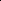 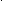 ПодъездЭтажОбщая площадь(без учета лоджиии/или балкона)Строительнаяплощадь (сучетом лоджиии/или балкона)ЗАСТРОЙЩИК ООО «Строй-Арт»644024, г. Омск, ул. Маршала Жукова, д. 25, оф. 203ИНН/КПП 5501096060/550301001 ОГРН 1065501053980 Филиал «Новосибирский» АО «Альфа-Банк» г. НовосибирскБИК 045004774р/с 40702810723050002652 (текущий) р/с 40702810923050004188 (спец. счет) к/с 301018106000000007748 (3812) 37-01-53, 37-01-54 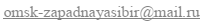 УЧАСТНИКСтроительный № Квартиры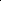 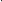 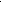 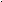 ПодъездЭтажОбщая площадь(без учета лоджиии/или балкона)Строительнаяплощадь (сучетом лоджиии/или балкона)